Jednoduché stroje. ProjektPrečo vznikli jednoduché stroje?dôvodom na ich vznik bola snaha ľudí uľahčiť si svoju namáhavú prácupostupne pomocou nástrojov a rôznych zariadení pretvárali príroduspočiatku vzhľadom na ich vedomosti boli tieto nástroje jednoduché až primitívneneskôr nároky ľudí narastali a zlepšovali aj svoje vynálezytak vznikla skupina zariadení, ktoré     voláme jednoduché stroje Prečo vznikli jednoduché stroje?dôvodom na ich vznik bola snaha ľudí uľahčiť si svoju namáhavú prácupostupne pomocou nástrojov a rôznych zariadení pretvárali príroduspočiatku vzhľadom na ich vedomosti boli tieto nástroje jednoduché až primitívneneskôr nároky ľudí narastali a zlepšovali aj svoje vynálezytak vznikla skupina zariadení, ktoré     voláme jednoduché stroje Aké majú spoločné znaky jednoduché stroje?  jednoduchá konštrukcia a jednoduchý princípmenia jeden druh energie na iný uľahčujú  ľuďom prácu väčšinou tým, že umožňujú pôsobiť menšou silou, než by bolo bez nich potrebnéväčšina zložitých mechanických strojov aj dnes využíva princíp jednoduchých strojov Medzi jednoduché stroje patria: Páka; Kladka; Kladkostroj; Koleso na hriadeli; Naklonená rovina; Klin Aké majú spoločné znaky jednoduché stroje?  jednoduchá konštrukcia a jednoduchý princípmenia jeden druh energie na iný uľahčujú  ľuďom prácu väčšinou tým, že umožňujú pôsobiť menšou silou, než by bolo bez nich potrebnéväčšina zložitých mechanických strojov aj dnes využíva princíp jednoduchých strojov Medzi jednoduché stroje patria: Páka; Kladka; Kladkostroj; Koleso na hriadeli; Naklonená rovina; Klin Žeriav – je stroj na dvíhanie a prenášanie ťažkých bremien. Pracuje na princípe sústavy kladiek, ktoré znižujú silu  potrebnú na vyzdvihnutie nákladu. Rameno žeriava je spravidla možné otáčať a posúvať, čím dochádza k presúvaniu bremena. Žeriav sa využíva všade tam, kde je potreba manipulovať s ťažkými bremenami, najčastejšie v stavebníctve, strojárskom a hutníckom priemysle, doprave a pod.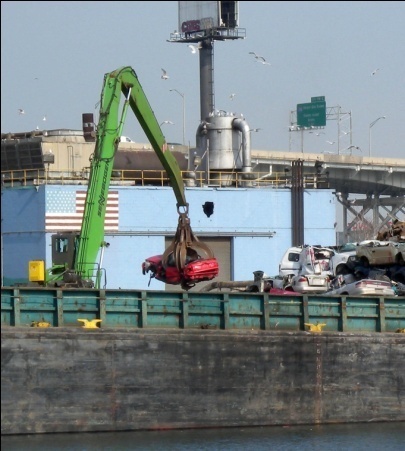 Koleso na hriadeli – vyťahovanie vody zo  studneRumpál je jednoduché strojové zariadenia, ktoré uľahčuje vertikálne zdvíhanie bremien alebo napínanie drôtov a lán. Ide vlastne o ručný navijak. Najčastejšie sa  vyskytuje na studni, kde dvíha vedro s vodou. Funguje ako  zvláštna aplikácia jednoduchého stroja – kolesa na hriadeli, keď pomer síl je daný pomerom medzi dĺžkou hnacej kľučky na ručné otáčanie mechanizmu a priemerom hnaného bubna určeného pre navíjanie lana, drôtu či reťaze a pod.  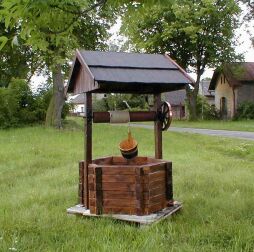 Koleso na hriadeli – vyťahovanie vody zo  studneRumpál je jednoduché strojové zariadenia, ktoré uľahčuje vertikálne zdvíhanie bremien alebo napínanie drôtov a lán. Ide vlastne o ručný navijak. Najčastejšie sa  vyskytuje na studni, kde dvíha vedro s vodou. Funguje ako  zvláštna aplikácia jednoduchého stroja – kolesa na hriadeli, keď pomer síl je daný pomerom medzi dĺžkou hnacej kľučky na ručné otáčanie mechanizmu a priemerom hnaného bubna určeného pre navíjanie lana, drôtu či reťaze a pod.  Rampa pre imobilných vozíčkárov Využíva princíp naklonenej roviny 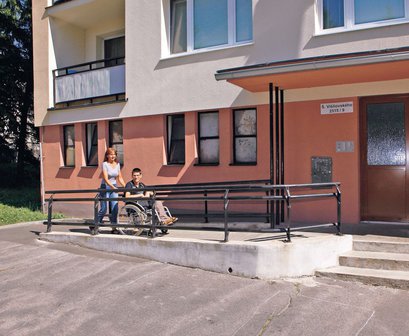 